PRIMER CUATRIMESTREFormato curricular TALLERMARCO REFERENCIALEn este espacio curricular se espera que los estudiantes se inserten en una experiencia socio-comunitaria que les permita experimentar la educación en su dimensión de práctica social.Se tenderá a que se comprenda el quehacer educativo desde su perspectiva social, por lo que el concepto de diversidad socio-cultural atravesará el desarrollo del taller.Se articulará con lo trabajado en Didáctica general y en las áreas específicas.Se profundizarán algunos instrumentos del Taller I, como la observación, la narrativa y la entrevista y se incluirán otros como el diario de clases, el portafolios, el análisis de documentos y dispositivos de sistematización y comunicación de las experiencias socio-comunitarias.Se trabajará con simulaciones, análisis de casos, observaciones, construcciones de pequeños proyectos pedagógicos.PROPÓSITOS: Presentar la bibliografía específica para que los alumnos se apropien de la temática propuesta.Articular lo trabajado con todas las áreas correspondientes al 2º año.Reforzar los contenidos trabajados en el Taller I.Proponer análisis de casos en relación a lo vivenciado en sus observaciones.OBJETIVOS: Que los futuros docentes logren:Comprender el quehacer educativo como profundamente social.Analizar documentos curriculares.Conocer el ámbito escolar, teniendo en cuenta la diversidad socio-cultural actual.Profundizar instrumentos trabajados en el año anteriorCONTENIDOS:El aula como espacio de trabajo pedagógico, social, cultural. La complejidad del aula y de otros contextos educativos. El ámbito de las prácticas educativas más allá de la escuela: barrio, instituciones, bibliotecas, centros culturales, clubes.Identificación de acciones y proyectos socio-comunitarios.El conocimiento del medio, su importancia para las adecuaciones curriculares. Planificación de intervenciones pedagógicas.Materiales curriculares, normativa curricular.La observación, el registro de las experiencias, el análisis de documentos.Análisis de relaciones y continuidad de contenidos de las áreas desde 1º a 7º año de la enseñanza primaria y N.A.P.Elaboración de diagnósticos: institucional y áulico.Observaciones y elaboración de informes en un año de la Educación primaria en diferentes instituciones escolares. Planificaciones diarias, de unidad, anuales.Observación e informe sobre las distintas relaciones que se presentan dentro de una institución escolar.MARCO METODOLÓGICO:Lectura y análisis de documentos con su respectiva puesta en práctica.Grupos de trabajo.Dramatizaciones.TRABAJOS PRÁCTICOSElaboración de diagnóstico de grupo e institucional.Observación de jornadas de clase.Planificaciones de clases. (Unidad didáctica, Proyecto, Secuencia didáctica)TEMPORALIZACIÓN1 cuatrimestreEVALUACIÓN:Este espacio curricular admite la condición de alumno regular con cursado presencialAspectos a tener en cuenta para la promoción del taller:Asistencia a las clases del 75 %.Trabajos prácticos obligatorios 100 % aprobadosPara poder cursar el Taller de la Práctica II, deberán cumplir con las correlatividades establecidas a continuación.  Aprobada: Taller de Práctica I.  Al menos tres de los talleres de 1º año del Campo de la Formación Específica. Regularizada: Pedagogía Psicología y EducaciónBIBLIOGRAFÍA:ANIJOVICH, Rebeca. “Estrategias de enseñanza” (2.009)  Aique.ANTELO, Estanislao. “Instrucciones para ser profesor” (1.999) Buenos Aires. Santillana.BIXIO, Cecilia “Enseñar a aprender” (1.998) Rosario. Homo SapiensMINISTERIO DE EDUCACIÓN, Núcleo de Aprendizajes PrioritariosPOSTIC, KETELE. “Observar las situaciones didácticas” Narcea.SANJURJO, Liliana. “La formación práctica de los docentes” (2.002) Rosario. Homo Sapiens.SANJURJO, Liliana; RODRÍGUEZ, Xulio. “Volver a pensar la clase” (2.003) Rosario. Homo Sapines.MINISTERIO DE EDUCACIÓN. Serie cuadernos para el aula (2.007)SEGUNDO CUATRIMESTRE.Formato curricular: SeminarioMARCO REFERENCIALSe pretende desde este espacio aportar los marcos teóricos necesarios para la comprensión de los grupos con sus complejas dinámicas.El fin es que el estudiante comprenda los grupos de trabajo y de aprendizaje, aproveche sus dinámicas internas y construya dispositivos de intervención que favorezca la solidaridad y el reconocimiento del otro.Además se pretende que los estudiantes tomen conciencia de la necesidad de entender el aula desde lo grupal.PROPÓSITOS: Aportar los marcos teóricos necesarios para la comprensión de los grupos, entendiéndolos como complejos.Proponer el diseño de técnica grupalesOBJETIVOS: Realizar una lectura psico-social de los procesos grupales.Construir dispositivos de intervención.Realizar ejercicios de desarrollo de técnicas grupales.CONTENIDOS:La complejidad de los grupos, su organización y su dinámica.La comprensión de lo grupal desde distintos aportes.El grupo, lo grupal y la grupalidad en las situaciones de enseñanza y de aprendizaje.Los procesos grupales en el aula y en otros contextos educativosAportes de la tecnología de la comunicación y de la información a los procesos grupales.Técnicas grupales clásicas.MARCO METODOLÓGICO:Debates.Dramatizaciones.TEMPORALIZACIÓN:1 cuatrimestreTRABAJOS PRÁCTICOSElaboración de un texto narrativo, contrastando teoría donde se detallen las características de los alumnos observados en el 1º cuatrimestre (escritura, dibujo, juegos) EVALUACIÓNPara la aprobación de este Seminario se requerirá tanto la participación activa y productiva en el mismo, como presentación y defensa del trabajo final.BIBLIOGRAFÍAANTELO, ESTANISLAO.“El renegar de la escuela”..SOUTO, MARTA.“La clase escolar”.EDWARDS, ERNESTO; PINTUS, ALICIA.“Poder y seducción en la escuela”.CIRIGLIANO; VILLAVERDE.“Dinámica de grupos y educación”.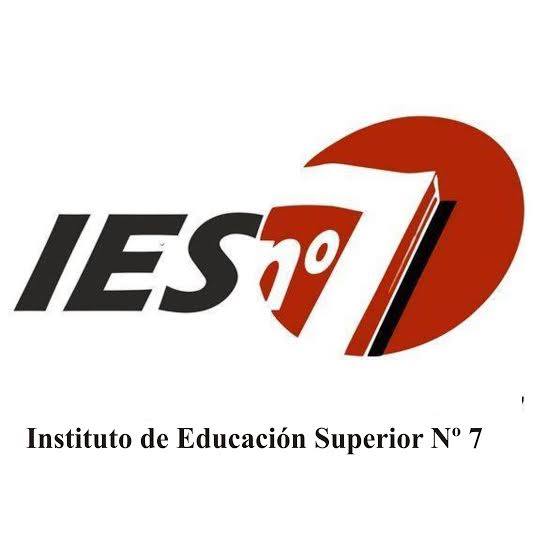 